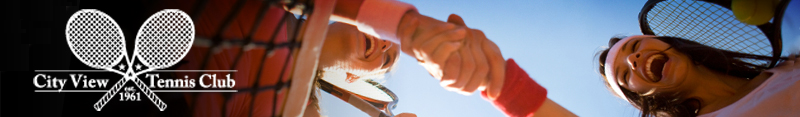 2024 CVTC Summer day camps Registration(June 24th – Aug 23rd)Child’s Name: ______________________________________________Age: _____________Membership: Order # (4 digits) _________________________________________________Level (experience):  Beginner (0-2 yrs.)     Intermediate (2-3 yrs.)    Advanced (3yrs and more)Parent’s Name ______________________________________________________________Parent’s Email_______________________________________________________________Parent’s Phone (direct contact) _________________________________________________Names of person(s) who is authorized to pick up children____________________________Allergies (if any) _____________________________________________________________All Camps run MONDAY TO FRIDAY (except on holidays) Full Day $365- 9am to 4pm Half Day $210- 9am to 12pm Half Day $210- 1pm to 4pmPlease select week(s): June 24th July 2nd (4days- Holiday July 1st - Full Day $292/ Half Day $168) July 8th  July 15th  July 22nd   July 29th   Aug 6th (4days- Holiday Aug 5th- Full Day $292/ Half Day $168) Aug 12th Aug 19th  PAYMENT Cash/Cheque Payable to: Greg Uras or E-transfers – coachgreguras@gmail.comForms along with payment can be emailed to Greg Uras at coachgreguras@gmail.com or hand delivered directly to Greg at City View Tennis club.What should my Child bring? Children are required to provide their own nut-free lunch and snack for camps. They are also required to bring their own athletic shoes, tennis racquet, reusable water bottle, hat and sunscreen.  Friday is pizza day and it is included in the registration.Parental consent: I understand that Greg Uras, City View Tennis club, its employees and management will undertake to provide a safe and secure environment for my child and his/her possessions. I am satisfied that the necessary precautions and procedures are in place to minimize any injury or loss. I will not hold the club, its employees and agents responsible in the event of any accident or loss. If, because of sudden illness or accident, medical treatment is necessary, I agree to allow to club to use its judgement and allow physicians to take emergency measures.Acknowledgement I have read the rain, heat and cancelation policy (located here) and accept that if the conditions are not followed, I may not receive a refund of the camp fee, or my deposit. In the event of rain or extreme heat the only guaranteed make up week will be the week of August 28th, if my child is unable to attend camp that week, I will not receive a refund. Parent/Guardian Signature: __________________________ Date: ___________________________